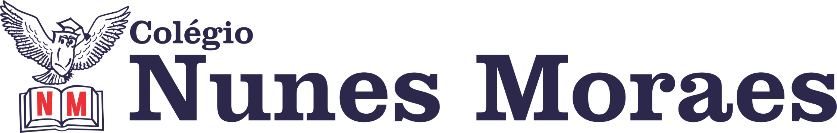 AGENDA DIÁRIA 2º ANO, 04 DE MARÇO1ª AULA: PORTUGUÊS – GRAMÁTICAObjeto de Conhecimento: Segmentação frases e textos em palavras.Aprendizagens Essenciais: Utilizar letra inicial maiúscula na escrita de nomes próprios e da primeira palavra de uma frase. Utilizar, ao produzir o texto, grafia correta de palavras conhecidas ou com estruturas silábicas já denominadas, letras maiúsculas em início de frases e em substantivos próprios, segmentação entre palavras, ponto final, ponto de interrogação e ponto de interrogação. Capítulo 3: Revendo atitudes.Atividade e explicação: páginas 68 e 69. Para casa: não haverá.Leitura no paradidático “Mariana do Contra”2ª AULA: INGLÊSBom dia! Na aula de hoje o/a estudante acompanhará:Explicação e atividades do capítulo 04 - páginas 44 a 49.Conteúdo: family3ª AULA: MATEMÁTICA Objeto de Conhecimento: Gráfico e tabela.Aprendizagens Essenciais: Ler, registrar e organizar informações e dados em tabelas. Capítulo 3: Somar e subtrair números naturais.Atividade e explicação: página 83. Para casa: página 82.4ª AULA: ARTEObjeto de Conhecimento: Arte efêmera.Aprendizagens Essenciais: Se expressar utilizando diferentes formas artísticas, como desenho, pintura, colagem e instalação, fazendo o uso sustentável de materiais, instrumentos, recursos e técnicas convencionais e não convencionais. Dialogar sobre a sua criação e da dos colegas para alcançar sentidos plurais.Capítulo 3: Os diferentes significados das coisas.Atividade e explicação: páginas 36 a 39. Para casa: não haverá. Forte abraço!